
Come Dine and Play with Ms. Johnson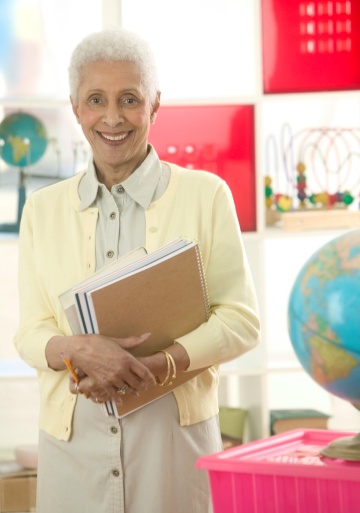 Thursday, September 25, 2008From 5:30 – 6:45 p.m.Madison Elementary Rm 206Join in the fun and excitement as we welcome Madison’s newest teacher!